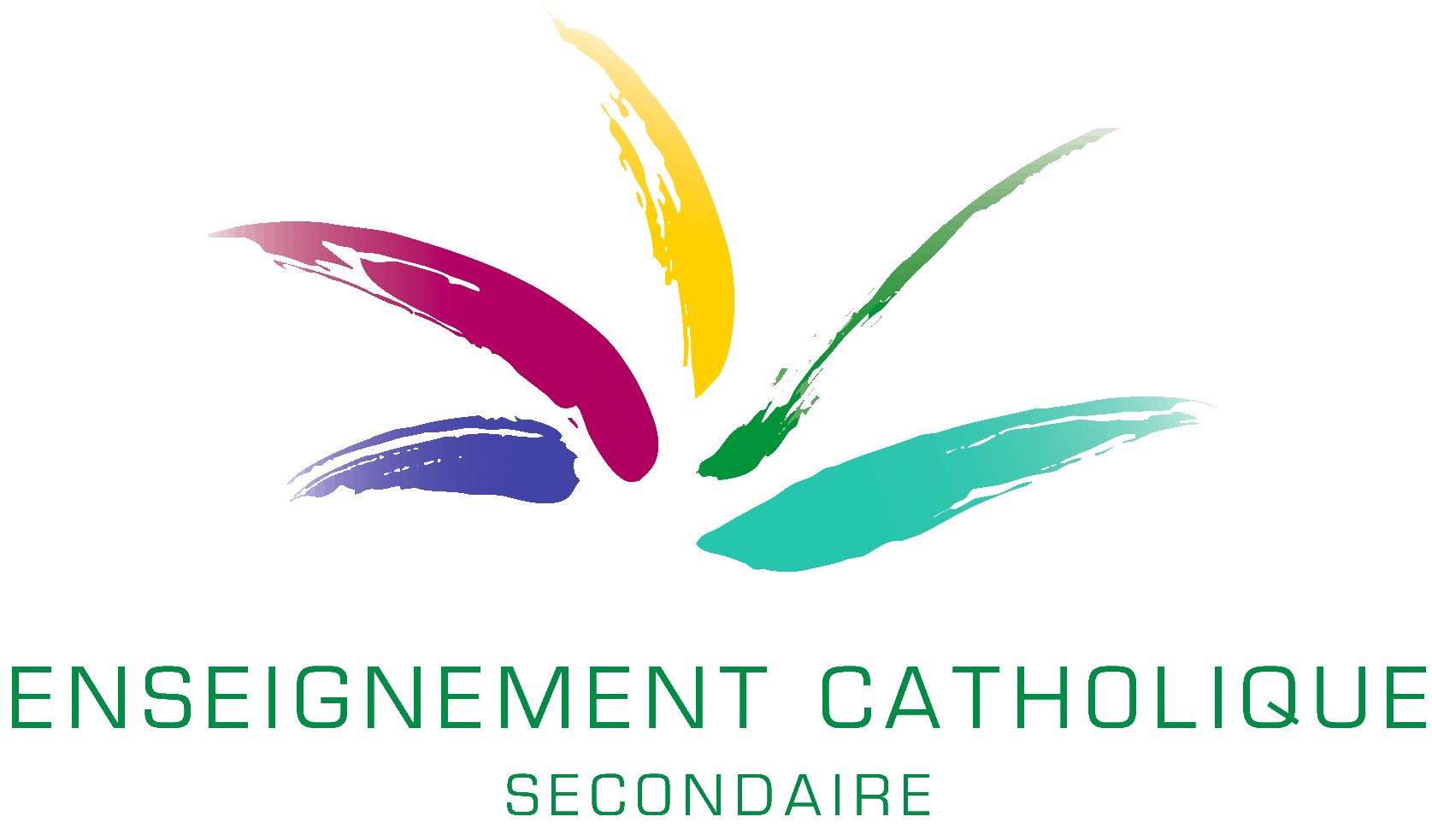 Secteur HabillementConseils pour la rentrée de septembre 2020 dans les options qualifiantes au D2 et D3.De manière générale et évidente, il est important de privilégier la continuité des apprentissages, en évitant un retour excessif sur des éléments de l’année précédente jugées moins nécessaires à la poursuite efficace des apprentissages.Être attentif à différencier et individualiser les apprentissages en fonction du rythme et des acquis des élèves. Adapter les exigences en fonction des apprentissages qui ont été réalisés, régulés, évalués et vérifiés.Tant en TQ Agent technique en mode et création qu’en QP Agent.e qualifiée.e en confection, il s’agira de viser encore plus prioritairement qu’à l’habitude, pour chacune des fonctions du programme d’étude, les compétences notées « CM » pour l’ensemble des cours de l’OBG. Les objectifs prioritaires restent les suivants :Au second degré : mise en place des gestes essentiels.Au troisième degré : aboutissement des projets.Dans les deux cas, la concrétisation doit pouvoir, en cas d’hybridation de l’enseignement au cours de l’année, rester au cœur des moments en présentiel. Il est donc utile en ce début d’année d’outiller les élèves quant aux démarches réalisables à distance (recherches préalables, essais et communication de ceux-ci) le cas échéant.La planification reste bien entendu du ressort des équipes d’enseignants. Ces quelques lignes directrices permettront toutefois un alignement relatif et la possibilité de s’y référer en cas de souci ou de modification d’organisation au cours de cette année scolaire.